Komunikat prasowy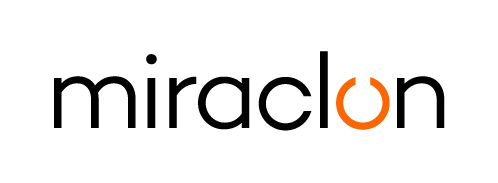 Kontakt dla mediów:Elni Van Rensburg:  +1 830 317 0950 lub elni.vanrensburg@miraclon.com  Josie Fellows – +44 (0)1372 464470 – jfellows@adcomms.co.uk    4 stycznia 2024 r.Miraclon wita Johna Prindla na stanowisku dyrektora ds. wsparcia produktuFirma Miraclon z przyjemnością informuje o mianowaniu Johna Prindla nowym dyrektorem ds. wsparcia produktu. Stojąc na czele globalnego zespołu wsparcia produktu, John będzie kierować grupą ekspertów technicznych ds. produktów odpowiedzialnych za wspieranie wprowadzania nowych produktów i rozwijanie specjalistycznej wiedzy w zakresie zastosowań, która umożliwia klientom maksymalne wykorzystanie ich inwestycji technologicznych. John wnosi bogate doświadczenie obejmujące zarządzanie zespołami inżynierów ds. zastosowań w różnych branżach przemysłowych. Wcześniej pracował w firmach Henkel i 3M. Posiada także tytuł magistra w dziedzinie nauki o polimerach i inżynierii. Emma Weston, dyrektorka ds. marketingu w firmie Miraclon: „Zespół wsparcia produktu odgrywa kluczową rolę w firmie Miraclon, dbając, aby głos klientów był mocno obecny podczas opracowywania nowych produktów i umożliwiając sprawny transfer wiedzy do naszych terenowych zespołów wsparcia technicznego w każdym regionie świata. Gruntowne wykształcenie techniczne Johna będzie nadal wzmacniać zespół i jestem pewna, że wniesie on cenny wkład w dalszy rozwój i innowacje firmy”.John ma biuro w Centrum Technologii i Innowacji firmy Miraclon w Oakdale w stanie Minnesota, USA.  KONIECInformacje o firmie MiraclonFirma Miraclon jest kolebką rozwiązań FLEXCEL Solutions, które od ponad dekady pomagają przekształcać druk fleksograficzny. Technologia ta, obejmująca czołowe w branży systemy FLEXCEL NX i FLEXCEL NX Ultra System oraz pakiet FLEXCEL NX Print Suite umożliwiający drukowanie w technologii PureFlexo™ Printing, maksymalizuje wydajność druku, zapewnia wyższą jakość i najlepsze w swojej klasie rezultaty. Koncentrując się na rozwijaniu nauk związanych z obrazowaniem, innowacji oraz współpracy z partnerami przemysłowymi i klientami, firma Miraclon angażuje się w przyszłość fleksografii i nieustannie zajmuje pozycję lidera. Dowiedz się więcej na stronie www.miraclon.com i obserwuj nas na LinkedIn i YouTube. 